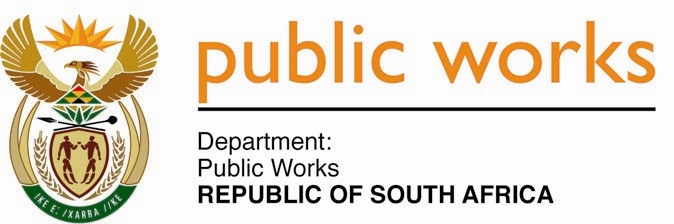 MINISTRYPUBLIC WORKS AND INFRASTRUCTUREREPUBLIC OF SOUTH AFRICA Department of Public Works l Central Government Offices l 256 Madiba Street l Pretoria l Contact: +27 (0)12 406 1627 l Fax: +27 (0)12 323 7573Private Bag X9155 l CAPE TOWN, 8001 l RSA 4th Floor Parliament Building l 120 Plain Street l CAPE TOWN l Tel: +27 21 402 2219 Fax: +27 21 462 4592 www.publicworks.gov.za NATIONAL ASSEMBLYWRITTEN REPLYQUESTION NUMBER:								683 [NO. NW801E]INTERNAL QUESTION PAPER NO.:						06 of 2021DATE OF PUBLICATION:								05 MARCH 2021DATE OF REPLY:									19 MARCH 2021683.	Mrs N I Tarabella Marchesi (DA) asked the Minister of Public Works and Infrastructure:Whether (a) her department and/or (b) any entity reporting to her makes use of private security firms; if not, what is the position in this regard; if so, in each case, what is the (i) name of each firm, (ii) purpose, (iii) value and (iv) duration of each specified contract? 		      NW801E_________________________________________________________________________________REPLY:The Minister of Public Works and Infrastructure I have been informed by the Department that:The DPWI has contracted the following security service providers to safe-guard vacant properties as well as occupied office buildings:(b) 	Response in respect of Entities:Agrément South AfricaAgrément South Africa does not make use of any private security company. The entity’s security is covered as part of the lease agreement with Council for Scientific and Industrial Research (CSIR). The CSIR-appointed Security Company on the Campus where the entity is accommodated, services the tenants as well.Council for the Built Environment  The Council for the Built Environment does not have contracts with private security firms.Construction Industry Development Board (CIDB)The CIDB (b) makes use of private security firms, as follows:Independent Development Trust (IDT) Yes, the IDT makes use of private security firms, as follows:(a)(i) Name of the contracted security service provider(a) (ii) Purpose of the service:Physical Security Guarding Services & access control(a)(iii) (Value of contract(a)(iv) Duration of contractSedima Security & Cleaning Services251 AVN Building R496 800.0004 months1st Respond Security 25 SoutpansbergR492 000.0006 monthsMaahlo Protection Service261 D F Malan DriveR359 993.7006 Months Blueprint Associates1025 Kruger AvenueR367 999.9706 MonthsSiyaqhuba Business Trading Centre for Advanced Training (CAT) – Lotus GardensR496 800.0006 MonthsMotheo Mateane Trading Thabatshwane Golf Course SewageR498 900.0006 MonthsPhikama M ProjectsToitskraal SewerageR498 499.2006 MonthsGesmeg Trading31 Fiddures BronkospruitR355 200.0006 MonthsSimaledi Holding 600 ChurchR359 973.0006 MonthsBotladaka Cleaning & SecuritySalvokop LandR496 998.0006 MonthsSecuri24 InvestmentsThaba Tshwane Sewerage PlantR498 209.9406 MonthsGreat Minds Network94 Tom Jenkins Drive R340 860.0006 MonthsMkhontubomvu Projects Services70 Paul Kruger StreetR378 000.0006 MonthsMochide Trading & ProjectsVlakplaasR495 000.0006 MonthsHeaviest Trading & Projects127 Magarita StreetR369 000.0006 MonthsIanjus & Trading Projects287 Albert StreetR349 140.0006 MonthsGood Purpose Construction 205 Sterlizia Street R356 400.0006 MonthsHeaviest Trading SAPS Bonaccord RoadR496 000.0006 MonthsSalane Trading Radio UitkykR490 800.0006 MonthsKingslead Security Services38 Church StreetR352 800.0006monthsMupowashu Environmental Consultants No 9 BryntirionR353 400.0006 MonthsWakanda ConsultantWallmansdall Sewage PlantR498 630.0006 MonthsSecurity 24 InvestmentsTelkom Towers AR497 900.0001 MonthGood work Security237 Carina StreetR353 280.0006 MonthsDikgabo Dikopane TradingUnion BuildingR499 000.0002 MonthsNSSD Security386 Bosman StreetR358 524.0006 MonthsMpetha Investment39 ARC Riet FonteinR482 400.0006 Months Sakhowethu Security159 Church Street PWHR497 000.0002 Months Simaledi Holdings326 Magalies Kruin R350 154.7206 MonthsSelane Security Zonderwater Waste TreatmentR494 730.0006 MonthsKharitende Business Trading & Projects125 Pretorius StreetR497 750.0006 MonthsKhabs Security Services270 DelphinusR342 000.0006 MonthsMafelelong Security1016 Kruger AvenueR364 320.0006 MonthsEbenezer Security115 Minaar StreetR498 525.0006 MonthsCardura Trading Enterprise692 Bodel StreetR360 180.0006 MonthsKhakhakha Trading & projects18 Rooth StreetR357 000.0006 MonthsForwex Services54 Kordaat Street, Die Wilge PretoriaR364 999.9206 MonthsSilver Trading (PTY) LTD213 Matroesburg StreetR364 800.0006 MonthsXileketsi Construction & Projects322 Rigel street WaterkloofR358 296.6606 MonthsEbukhosini TP Security12 Anselia streetR351 600.0006 MonthsGJJ Construction & Projects590 Madiba streetR495 396.0006 MonthsMmetla Group 375 Lawley street R359 999.7606 MonthsTouhg Security Services05 Adina streetR346 800.0006 MonthsUmusa Security & Cleaning Services421 Ulundi streetR348 000.0006 MonthsEmanzini Construction & projects600 ChurchR392 260.0006 MonthsGreat Minds Network94 Tom Jenkins Drive R340 860.0006 MonthsNo turning Back Security18 Rooth StreetR357 000.0006 MonthsSNK Security 598 Bombani StreetR360 318.0006 MonthsStep Up Business Solutions157 Stapelia WaterkloofR355 500.0006 MonthsSenior Quality Protection & ProjectsCustom house Cape Town Regional OfficeR360 020. 962 monthsSenior Quality Protection & ProjectsParliamentary TowersR255 793. 203 monthsVhakula Trading & Project (Pty) LtdNieuwemeester ParkingR240 070.993 monthsBC Security SolutionsHope Street ParkingR398 136.126 monthsStriving Mind Trading 519ccFernwood Recreational CentreR414 111. 306 monthsStriving Mind Trading 519 ccSt. Helena Bay buildingR398 773.846 monthsMokato SecurityPepper Bay Saldahna BuildingR272 624.823 monthsSenior Quality Protection & ProjectsOudtshoorn WorkshopR405 041.866 monthsBC Security Solutions21 Almain Road vacant houseR497 206.726 monthsMokato SecurityFarm 352, JonkershoekR219 530.063 monthsBC Security SolutionsDennehof Resort vacant houses and BuildingsR399 319 .516 monthsMaile ConsultingKimberley Regional Office building and WorkshopR9 051 478.643 yearsVhakula Trading & ProjectsVacant house at 3 Hoof Street, Ritchie, KimberleyR431 050.0412 monthsVuyani & Monwabisi InvestmentsVacant house at 12 King Street, SpringbokR452 602.5312 monthsSputulwana Trading and ProjectsVacant house at 8 Kemp Street, Hartswater R337 343.0010 monthsTugela Risk ManagementVacant house at 60 Vlamboom Street, KathuR404 934.8512 monthsOnalenna SecurityWater Treatment Plant, Louisvale; UpingtonR443 981 .5412 monthsAmathuba Security and Cleaning ServicesVacant house at 31 Rossouw Street, De AarR374 826.1212 monthsMzansi ProtectionAlberton Police Station R 220,000.003 monthsIzwelethu Protection ServicesNo 19 Duplessis Avenue: Kempton Park, vacant houseR 423,200.0008 MonthsD EmandleniNo 126 Boeing Road: Bedfordview, vacant houseR 423,200.0008 MonthsProsisec Security GroupNo 79 Hendrik boom & Dromedaries, vacant houseR 378,000.0008 MonthsTshapuks TradingNo 257 Cumberland Road: Kensington, vacant houseR 420,243.2608 MonthsIanjus Trading &ProjectsNo 112 Commissioner Street: Boksburg, vacant houseR 435,597.2808 MonthsDibakoane Security ServicesNo 55 Jordan Street: Heidelberg, vacant houseR 485,346.6408 MonthsVhakula Trading & ProjectsNo 249 Cumberland Road: Kensington, vacant houseR 339,072.1608 MonthsOKS InvestmentNo 05 Birch Road Petit :Benoni , vacant house  R 386,860.0008 MonthsKabela TradingNo 21 Unie Street:Heidelberg, vacant houseR 387,615.0408 MonthsMMNT SECURITY SERVICESNo 18 Van Riebeck: Alberton, vacant houseR 396,070.7008 MonthsSvoboda Security ServicesNo 48 Aida Street: Cyrildine, vacant houseR 495,789.4708 MonthsBongiza Security ServicesNo 38  Best Street: Sophiatown, vacant houseR 430,790.0008 MonthsMatlharani Security TradingMaraisburg Single QuartersR 404,800.0008 MonthsArise and ShineNo 15 Market Street: JHBC, vacant houseR 476,323.5108 MonthsProsisec SECURITY SERVICESNo 42 Alida Street: De Deur, vacant houseR 368,000.0008 MonthsKukanya Security  ServicesNo 91 Main & Steyn Street: RANDFONTEIN, vacant houseR 432,759.0408 MonthsSbu & Sbo Security ServicesNo 37 Frederick Street: Observatory, vacant houseR 476,470.7108 MonthsVictra Group of CompaniesNo 23 Wittenberg Street: Florida, vacant houseR 411,524.8308 MonthsBongiza Security ServicesNo 54 Daniel Street: Debonair Park, vacant houseR 160,000.002 monthsPATKEY  No 78 Dave Street: Westonaria, vacant houseR 160,000.002 monthsTolo Security ServicesFAMILY COURT:JHBCR 160,000.002 monthsPATKEYNo 3 & 5 END STREETR 160,000.002 monthsMushoma  Security ServicesELSBURG Police StationR 160,000.002 monthsTshaphuks SecurityNo 223 Berrymead: Ridgeway, vacant houseR 160,000.002 monthsMMNT  Security ServicesNo 46 ALIDA STREET :DE DEUR, vacant houseR 160,000.002 monthsDibakoane Diomonds TradingCnr Juta & Rissik street :JHBC,vacant buildingR 160,000.002 monthsJugephaphi ConstructionCNR Webber & Power  Street: GERMISTON, vacant houseR 160,000.002 monthsLungelo  Protection  ServicesNo 08 Helio Street: Naturena, vacant houseR 160,000.002 monthsKMT Security and Events ManagementSafe-guarding and access control of  2 Polokwane Regional Office BuildingsR5 600 000.0024 monthsLivhu na Mashudu Security ServicesSafe-guarding and access control of Kareebase workshopR483 540. 0012 monthsUncommon Favour Consulting and TradingSafe-guarding and access control of Bloemfontein Regional Office BuildingR6 498 083.5236 monthsUncommon Favour Consulting and TradingSafe-guarding and access control of Bloemfontein NurseryR3 190 200. 1236 monthsVMR Trading Enterprise PtySafe-guarding and access control of Bloemfontein Regional workshopR3 060 000.0036 monthsSenzwa Security ServicesSafe-guarding of property at 45 Don Thompson Drive, Fortgale, MthathaR267 293.5206 monthsMpompo SecuritySafe-guarding and access control of Mthatha Regional Office BuildingR134 100.0003 monthsNomandla Security Services 247 ccSafe-guarding and access control of Durban Regional Office main Building and workshopR11 176 344.0036 monthsLanda Agricultural & ConstructionSafe-guarding of vacant DPWI owned house at 7 Hooper lane, Yellow wood ParkR370 715 .5212 monthsMaphuphu SecuritySafe-guarding of DPWI owned vacant house, Weenen House, Retief StreetR222 650.0412 monthsMaphuphu SecuritySafe-guarding of vacant DPWI owned house at 25 Carlton road, LadysmithR309 027. 9612 monthsThe Greater 77Safe-guarding of vacant DPWI owned house at 33 Marshall street, PietermaritzburgR278 400.0012 monthsSiyanqoba SecuritySafe-guarding of vacant DPWI owned house at 9 Golf street house, LadysmithR300 164.7612 monthsManciza Civil ContractorSafe-guarding of vacant DPWI owned house at MelmothR348 462.9612 monthsEchle SecuritySafe-guarding of vacant DPWI owned house at 45 Bell street, HowickR261 692.4012 monthsEchle SecuritySafe-guarding of vacant DPWI owned house at 238 Pine street, PMBR276 739.6812 monthsSilver Solutions SecuritySafe-guarding the  cancelled SAPS tender  construction site in QueenswoodR96 267.9001 monthSilver Solutions SecuritySafe-guarding of protected site (Greydel Farm Forest Area)R1 991 747.0004 monthsSilver Solution SecuritySafe-guarding and access control of PE Regional Office Satellite Office in East LondonR32 089.3001 monthMsitwa SecuritySafe-guarding  and access control of PE Regional Office Building and the workshopR993 200.0004 monthsHM Security &Armed ResponseSafe-guarding and access control of Nelspruit Regional Office BuildingR 1 958 400.0012 monthsXilota Projects & SecuritySafe-guarding of vacant DPWI owned sawmill in Sabie, MpumalangaR1 833 468.0012 monthsProsper 74 Trading & ProjectsSafe-guarding of vacant DPWI owned house in ErmeloR450 000.0012 monthsSky Rocket Trading PTY (LTD)Safe-guarding of vacant DPWI owned house in BethalR330 000.0012 monthsMakgobistad SecuritySecuring Old Labour Office Accommodation in KlerksdorpR157 300.00Two monthsKakapi Mushi TradingSecuring Lehurutshe DHA Old  Building R153 065.00Two months Best Enough SecuritySecuring Vrybug State HouseR408 000.006 MonthsDibereki TradingSecuring Vrybug State HouseR156 000.00 Two monthsDibereki TradingSecuring Vrybug State HouseR156 000.00 Two monthsBriliance SecuritySecuring Lichtenburg State HouseR432 000.00 6 MonthsBLTN Group Securing State House in MafikengR159 720.00 2 Months Legend SecuritySecuring State house at 29 Gordon Street, Mafikeng R158 139.46 2 Months Sinike TradingSecuring State House in MafikengR157 904.00 2 Months Minatlou securitySecuring State House in MogwaseR158 026.00 Two MonthsAndrom SecuritySecuring State House in SchweizerenekeR154 880.00Two MonthsSinike securitySecuring State House in WolmaranstadR158 000.00Two MonthsBest For All SecuritySecuring State House in BritsR158 752.00 Two MonthsBest Enough SecurityRendering of Security Services at PC pelser KlersdorpR1 416 000.0024 MonthsMakgobistatdRenedering of Security Services at Mmabatho R/O Dada Motors BuildingR178 000.00Two MonthsRed Neo SecurityRenedering of Security Services at Mmabatho R/O 810 Albert Luthuli, Unit 3 BuildingR240 000.00 Two MonthsName of each firmPurposeValueDuration1MAHLATJI MMETJI CLEANING AND SECURITYPhysical guardingR440 334,676 months2RESTOCOMPhysical guardingR499 500,006 months3DONALD MOGALE HOLDINGSPhysical guardingR510 278,366 monthsName of each firmPurposeValueDuration1At its National Office, the IDT makes use of the services of Madiali Security and Projects CC Provision of security services to primarily protect office assets and employees.R531 780.74Thirteen (13) and half months (15 days).2Limpopo regional office, the IDT makes use of the services of Mokato SecurityProvision of security services to primarily protect office assets and employees.R93 481.06Six (6) months.